ПОЛОЖЕНИЕo порядке проведения мероприятий по родительскому контролю за организацией горячего питания обучающихсяв муниципальном бюджетном общеобразовательном учреждении«Гавриловская основная общеобразовательная школа»(МБОУ «Гавриловская ООШ»)Общие положенияНастоящее Положение o Порядке проведения мероприятий по родительскому контролю за организацией горячего питания обучающихся в МБОУ «Гавриловская ООШ» (далее по тексту Положение) разработано в соответствии с методическими рекомендациями Федеральной службы по надзору в сфере защиты прав потребителей и благополучия человека № МР 2.4.0180-20 от 18.05.2020г. «Родительский контроль за организацией горячего питания детей в общеобразовательных организациях» (далее по тексту Родительский контроль).Ответственность за организацию проведения мероприятий по родительскому контролю за организацией горячего питания обучающихся (далее по тексту Горячее питание) в МБОУ «Гавриловская ООШ» (далее по тексту Школа) несет заместитель директора по воспитательной работе Школы. Организацию Горячего питания в Школе осуществляет организатор питания - победитель конкурса с ограниченным участием на текущий учебный год.Решение вопросов качественного и здорового питания обучающихся, пропаганды основ здорового питания в Школе должно осуществляться при взаимодействии с Управляющим советом Школы, Родительским комитетом Школы и другими общественными организациями (по согласованию).Порядок проведения мероприятий по Родительскому контролю за организацией Горячего питания детей в Школе, в том числе регламентирующего порядок доступа законных представителей обучающихся в помещения для приема пищи.Родительский контроль могут осуществлять родители обучающихся Школы из числа совета родителей Школы.Родительский контроль имеет доступ в помещения для приема пищи, в соответствии с санитарными нормами.При проведении мероприятий Родительского контроля за организацией Горячего питания детей в Школе могут быть рассмотрены следующее вопросы:Соответствие реализуемых блюд утвержденному меню.Санитарно-техническое содержание обеденного зала (помещения для приема пищи), состояние обеденной мебели, столовой посуды, наличие салфеток и т.п.Условия соблюдения правил личной гигиены обучающимися.Наличие и состояние санитарной одежды у сотрудников, осуществляющих раздачу готовых блюд.Объем и вид пищевых отходов после приема пищи.Наличие	лабораторно-инструментальных	исследований	качества	и	безопасности поступающей пищевой продукции и готовых блюд.Вкусовые предпочтения детей, удовлетворенность ассортиментом и качеством потребляемых блюд по результатам выборочного опроса детей с согласия их родителей или иных законных представителей.Информирование родителей (законных представителей) и детей о здоровом питании.Наличие рекомендаций родителям (законным представителям) по организации питания детей в семье.Итоги проверок обсуждаются на общешкольных и классных родительских собраниях и могут явиться основанием для обращений в адрес администрации Школы, организатора питания, органов контроля (надзора).Организация Родительского контроля может осуществляться в форме анкетирования родителей (законных представителей) и обучающихся Школы в соответствии с Приложением 1 настоящего Положения и участия в работе комиссии по контролю за организацией предоставления бесплатного питания Школы в соответствии с Приложением 2 настоящего Положения.Срок действия ПоложенияНастоящее Положение действительно со дня утверждения приказом директора Школы до отмены действия или замены новым.Приложение 1 к Положению Анкета обучающегося (заполняется вместе с родителями (законными представителями)Пожалуйста, выберите варианты ответов, если требуется развёрнутый ответ или дополнительные пояснения, впишите в специальную строку.Удовлетворяет ли вас система организации питания в школе? да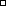 нетзатрудняюсь ответитьУдовлетворяет ли вас санитарное состояние школьной столовой? данетзатрудняюсь ответитьПитаетесь ли вы в школьной столовой? данетЕсли нет, то по какой причине? не нравитсяне успеваете питаетесь домаВ школе вы получаете:горячий завтракгорячий обед (с первым блюдом)2-разовое горячее питание (завтрак + обед)Наедаетесь ли вы в школе? даиногда нетХватает ли продолжительности перемены для того, чтобы поесть в школе? данетНравится питание в школьной столовой? данетне всегдаЕсли не нравится, то почему? невкусно готовятоднообразное питание готовят нелюбимую пищу остывшая едамаленькие порциииное  	Посещаете ли группу продлённого дня? данетЕсли да, то получаете ли полдник в школе или приносите из дома? получает полдник в школеприносит из домаУстраивает меню школьной столовой? данетиногдаСчитаете ли питание в школе здоровым и полноценным? данетВаши предложения по изменению меню:Ваши предложения по улучшению питания в школеПриложение 2 к ПоложениюФорма оценочного листаДата проведения проверки:Инициативная группа, проводившая проверку:.   УТВЕРЖДЕНОприказом директора МБОУ «Гавриловская ООШ» от 28.08.2020г. № 110ПРИНЯТОУправляющим советом МБОУ «Гавриловская ООШ»протокол от 28.08.2020г № 1ПРИНЯТОПедагогическим советом МБОУ  «Гавриловская ООШ»протокол от 28.08.2020г. № 13ВопросДа/нет1Имеется ли в Школе меню?а) да, для всех возрастных групп и режимов функционирования Школыа) да, для всех возрастных групп и режимов функционирования Школыа) да, для всех возрастных групп и режимов функционирования Школыб) да, но без учета возрастных группв) нет2Вывешено ли цикличное меню для ознакомления родителей и обучающихся?Вывешено ли цикличное меню для ознакомления родителей и обучающихся?а) даб) нет3Вывешено ли ежедневное меню в удобном для ознакомления родителей и обучающихся месте?Вывешено ли ежедневное меню в удобном для ознакомления родителей и обучающихся месте?а) даб) нет4.В меню отсутствуют повторы блюд?а) да, по всем днямб) нет, имеются повторы в смежные дни5.В меню отсутствуют запрещенные блюда и продуктыВ меню отсутствуют запрещенные блюда и продуктыа) да, по всем днямб) нет, имеются повторы в смежные дни6.Соответствует ли регламентированное цикличным меню количество приемов пищи режиму функционирования Школы?Соответствует ли регламентированное цикличным меню количество приемов пищи режиму функционирования Школы?а) даб) нет7.Есть ли в Школе приказ о создании и порядке работы бракеражной комиссии?Есть ли в Школе приказ о создании и порядке работы бракеражной комиссии?а) даб) нет8.От всех ли партий приготовленных блюд снимается бракераж?От всех ли партий приготовленных блюд снимается бракераж?а) даб) нет9.Выявлялись ли факты не допуска к реализации блюд и продуктов по результатам работы бракеражной комиссии (за период не менее месяца)?Выявлялись ли факты не допуска к реализации блюд и продуктов по результатам работы бракеражной комиссии (за период не менее месяца)?а) нетб) да10.Созданы ли условия для организации питания детей с учетом особенностей здоровья (сахарный диабет, пищевые аллергии)?.Созданы ли условия для организации питания детей с учетом особенностей здоровья (сахарный диабет, пищевые аллергии)?а) даб) нет11.Проводится ли уборка помещений после каждого приема пищи?Проводится ли уборка помещений после каждого приема пищи?а) даб) нет12.Качественно ли проведена уборка помещений для приема пищи на момент работы комиссии?Качественно ли проведена уборка помещений для приема пищи на момент работы комиссии?а) даб) нет13.Обнаруживались ли в помещениях для приема пищи насекомые, грызуны и следы ихжизнедеятельности?а) нетб) да14.Созданы ли условия для соблюдения детьми правил личной гигиены?а) даб) нет15.Выявлялись ли замечания к соблюдению детьми правил личной гигиены?а) нетб) да16.Выявлялись ли при сравнении реализуемого меню с утвержденным меню факты исключения отдельных блюд из меню?а) нетб) да17.Имели ли факты выдачи детям остывшей пищи?а) нетб) да